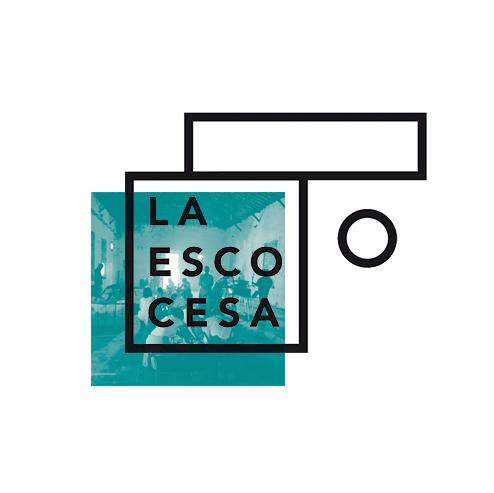 FORMULARI DE LA CONVOCATÒRIA DE  PROJECTES D'INVESTIGACIÓ NEXES CIUTATLA ESCOCESA - IDENSITAT 2022 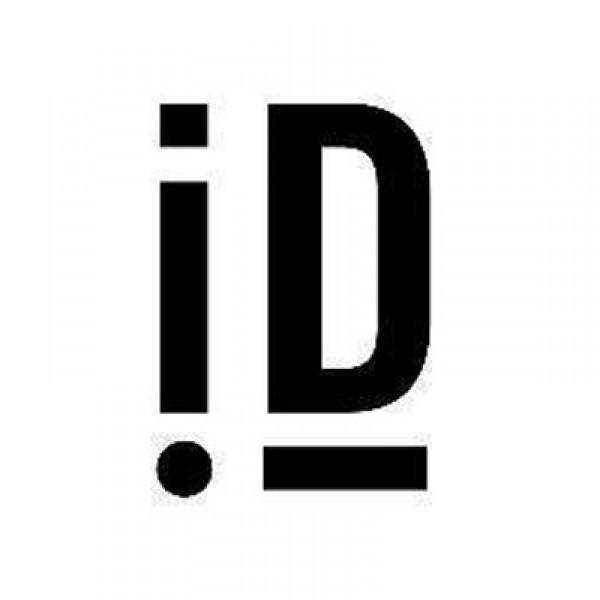 1. Dades personalsNom i cognoms amb pronomData de naixementTelèfonMail2. Títol3. Descripció del projecte (màx. 500 paraules)4. Pla de treball i metodologia (màx. 250 paraules)5. Calendari aproximat6. Pressupost aproximat7. Bio redactada (màx. 250 paraules)8. Motivació i context del projecte (màx. 250 paraules) 9. Link web o a un PDF amb 3-5 treballs anteriorsPer aplicar a la present convocatòria cal enviar aquest formulari en format PDF a convocatories@laescocesa.org abans del 15 d'abril de 2022, amb l'assumpte “Projecte d’Investigació Nexes Ciutat 2022”. El fitxer no ha de sobrepassar les 6 pàgines, no ha d’utilitzar una grandària de font menor de 12 pt, ni pesar més de 5 MB. Es denominarà amb el nom i els cognoms de la persona o col·lectiu sol·licitant.